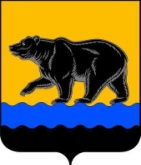 АДМИНИСТРАЦИЯ ГОРОДА НЕФТЕЮГАНСКАПОСТАНОВЛЕНИЕ20.03.2024									                      № 22-нпг.НефтеюганскО внесении изменений в постановление администрации города Нефтеюганска от 13.04.2021 № 40-нп «Об утверждении порядка предоставления субсидии из бюджета города Нефтеюганска на возмещение затрат по откачке и вывозу бытовых сточных вод от многоквартирных жилых домов, подключенных к централизованной системе водоснабжения, оборудованных внутридомовой системой водоотведения и не подключенных к сетям централизованной системы водоотведения на территории города Нефтеюганска»В соответствии со статьёй 78 Бюджетного кодекса Российской Федерации, Федеральным законом от 06.10.2003 № 131-ФЗ «Об общих принципах организации местного самоуправления Российской Федерации», постановлением Правительства Российской Федерации от 25.10.2023 № 1782 «Об утверждении общих требований к нормативным правовым актам, муниципальным правовым актам, регулирующим предоставление из бюджетов субъектов российской федерации, местных бюджетов субсидий, в том числе грантов в форме субсидий, юридическим лицам, индивидуальным предпринимателям, а также физическим лицам – производителям товаров, работ, услуг и проведение отборов получателей указанных субсидий, в том числе грантов в форме субсидий», решением Думы города Нефтеюганска от 20.12.2023 № 459-VII «О бюджете города Нефтеюганска на 2024 год и плановый период 2025 и 2026 годов», Уставом города Нефтеюганска администрация города Нефтеюганска постановляет:1.Внести в постановление администрации города Нефтеюганска                             от 13.04.2021 № 40-нп «Об утверждении порядка предоставления субсидии из бюджета города Нефтеюганска на возмещение затрат по откачке и вывозу бытовых сточных вод от многоквартирных жилых домов, подключенных к централизованной системе водоснабжения, оборудованных внутридомовой системой водоотведения и не подключенных к сетям централизованной системы водоотведения на территории города Нефтеюганска» (с изменениями, внесенными постановлениями администрации города Нефтеюганска                                от 02.03.2022 № 23-нп, от 12.08.2022 № 103-нп, от 10.04.2023 № 42-нп, от 29.06.2023 № 80-нп) следующие изменения, а именно:1.1.В преамбуле постановления слова «постановлением Правительства Российской Федерации от 18 сентября 2020 года № 1492 «Об общих требованиях к нормативным правовым актам, муниципальным правовым актам, регулирующим предоставление субсидий, в том числе грантов в форме субсидий, юридическим лицам, индивидуальным предпринимателям, а также физическим лицам - производителям товаров, работ, услуг, и о признании утратившими силу некоторых актов Правительства Российской Федерации и отдельных положений некоторых актов Правительства Российской Федерации», решением Думы города Нефтеюганска от 21.12.2022 № 265-VII «О бюджете города Нефтеюганска на 2023 год и плановый период 2024 и 2025 годов»,» заменить словами «постановлением Правительства Российской Федерации                                 от 25.10.2023 № 1782 «Об утверждении общих требований к нормативным правовым актам, муниципальным правовым актам, регулирующим предоставление из бюджетов субъектов российской федерации, местных бюджетов субсидий, в том числе грантов в форме субсидий, юридическим лицам, индивидуальным предпринимателям, а также физическим лицам – производителям товаров, работ, услуг и проведение отборов получателей указанных субсидий, в том числе грантов в форме субсидий», решением Думы города Нефтеюганска от 20.12.2023 № 459-VII «О бюджете города Нефтеюганска на 2024 год и плановый период 2025 и 2026 годов»,».1.2.В пункте 5 постановления слова «заместителя главы города Д.В.Пайвина» заменить словами «заместителя главы города – директора департамента жилищно-коммунального хозяйства администрации города Нефтеюганска Э.Д.Якубову».1.3.В приложении к постановлению:1.3.1.В абзаце втором пункта 1.1 раздела 1 слова «решением Думы города Нефтеюганска от 21.12.2022 № 265-VII «О бюджете города Нефтеюганска на 2023 год и плановый период 2024 и 2025 годов» заменить словами «постановлением Правительства Российской Федерации от 25.10.2023 № 1782 «Об утверждении общих требований к нормативным правовым актам, муниципальным правовым актам, регулирующим предоставление из бюджетов субъектов российской федерации, местных бюджетов субсидий, в том числе грантов в форме субсидий, юридическим лицам, индивидуальным предпринимателям, а также физическим лицам – производителям товаров, работ, услуг и проведение отборов получателей указанных субсидий, в том числе грантов в форме субсидий», решением Думы города Нефтеюганска от 20.12.2023 № 459-VII «О бюджете города Нефтеюганска на 2024 год и плановый период 2025 и 2026 годов».1.3.2.Пункт 1.6 раздела 1 изложить в следующей редакции:«1.6.Сведения о субсидии размещаются на едином портале бюджетной системы Российской Федерации в информационно-телекоммуникационной сети Интернет (далее соответственно – сеть Интернет, единый портал) (в разделе единого портала) в порядке, установленном Министерством финансов Российской Федерации.». 1.3.3.В абзаце третьем подпункта 2.1.1 пункта 2.1 раздела 2 слова                             «10 календарного дня» заменить словами «5 календарного дня».1.3.4.Подпункт 2.1.1 пункта 2.1 раздела 2 дополнить абзацем следующего содержания:«-порядок отклонения заявок, а также информацию об основаниях их отклонения в соответствии с пунктом 2.11 настоящего Порядка.».1.3.5.В абзаце четвертом пункта 2.2 раздела 2 слово «утверждаемый» заменить словом «утвержденный», слово «таких» исключить1.3.6.Пункт 2.2 раздела 2 дополнить абзацами следующего содержания:«-участник отбора не должен находиться в перечне организаций и физических лиц, в отношении которых имеются сведения об их причастности к экстремистской деятельности или терроризму;-участник отбора не должен находиться в составляемых в рамках реализации полномочий, предусмотренных главой VII Устава ООН, Советом Безопасности ООН или органами, специально созданными решениями Совета Безопасности ООН, перечнях организаций и физических лиц, связанных с террористическими организациями и террористами или с распространением оружия массового уничтожения;-участник отбора не должен являться иностранным агентом в соответствии с Федеральным законом «О контроле за деятельностью лиц, находящихся под иностранным влиянием».».1.3.7.Абзац четвертый пункта 2.11.2 раздела 2 после слов «о проведении отбора» дополнить словами «или непредставление (представление не в полном объеме) указанных документов».1.3.8.Пункт 3.5 раздела 3 дополнить подпунктами 3.5.1, 3.5.2 следующего содержания:«3.5.1.При реорганизации получателя субсидии, являющегося юридическим лицом, в форме слияния, присоединения или преобразования в соглашение вносятся изменения путем заключения дополнительного соглашения к соглашению в части перемены лица в обязательстве с указанием в соглашении юридического лица, являющегося правопреемником.3.5.2.При реорганизации получателя субсидии, являющегося юридическим лицом, в форме разделения, выделения, а также при ликвидации получателя субсидии, являющегося юридическим лицом, или прекращении деятельности получателя субсидии, являющегося индивидуальным предпринимателем, соглашение расторгается с формированием уведомления о расторжении соглашения в одностороннем порядке и акта об исполнении обязательств                                         по соглашению с отражением информации о неисполненных получателем субсидии обязательствах, источником финансового обеспечения которых является субсидия, и возврате неиспользованного остатка субсидии в соответствующий бюджет бюджетной системы Российской Федерации.».1.3.9.Раздел 4 изложить в следующей редакции:«4.Требования к отчетности4.1.Получатель субсидии, ежемесячно не позднее 25 числа месяца, следующего за отчетным месяцем, предоставляет в адрес департамента ЖКХ отчет о достижении значений результатов предоставления субсидии                                           по состоянию на последнее число отчетного месяца по форме, определенной соглашением.4.2.Порядок и сроки осуществления проверки и принятия предоставленной отчетности устанавливаются в соглашении Департаментом ЖКХ.».	1.3.10.В пункте 5.5 раздела 5 слова «3 рабочих дней» заменить словами                            «30 календарных дней».1.3.11.В абзаце четвертом приложения 2 к Порядку предоставления субсидии из бюджета города Нефтеюганска на возмещение затрат по откачке и вывозу бытовых сточных вод от многоквартирных жилых домов, подключенных к централизованной системе водоснабжения, оборудованных внутридомовой системой водоотведения и не подключенных к сетям централизованной системы водоотведения на территории города Нефтеюганска слово «утверждаемый» заменить словом «утвержденный», слово «таких» исключить.1.3.12.Приложение 2 к Порядку предоставления субсидии из бюджета города Нефтеюганска на возмещение затрат по откачке и вывозу бытовых сточных вод от многоквартирных жилых домов, подключенных к централизованной системе водоснабжения, оборудованных внутридомовой системой водоотведения и не подключенных к сетям централизованной системы водоотведения на территории города Нефтеюганска дополнить абзацами следующего содержания:«-не находится в перечне организаций и физических лиц, в отношении которых имеются сведения об их причастности к экстремистской деятельности или терроризму;-не находится в составляемых в рамках реализации полномочий, предусмотренных главой VII Устава ООН, Советом Безопасности ООН или органами, специально созданными решениями Совета Безопасности ООН, перечнях организаций и физических лиц, связанных с террористическими организациями и террористами или с распространением оружия массового уничтожения;-не является иностранным агентом в соответствии с Федеральным законом «О контроле за деятельностью лиц, находящихся под иностранным влиянием».».1.3.13.Приложение 5 к Порядку предоставления субсидии из бюджета города Нефтеюганска на возмещение затрат по откачке и вывозу бытовых сточных вод от многоквартирных жилых домов, подключенных к централизованной системе водоснабжения, оборудованных внутридомовой системой водоотведения и не подключенных к сетям централизованной системы водоотведения на территории города Нефтеюганска признать утратившим силу.2.Обнародовать (опубликовать) постановление в газете «Здравствуйте, нефтеюганцы!».3.Департаменту по делам администрации города (Филинова Н.В.) разместить постановление на официальном сайте органов местного самоуправления города Нефтеюганска.4.Постановление вступает в силу после его официального опубликования и распространяет свое действие на правоотношения, возникшие с 01.01.2024.5.Контроль исполнения постановления возложить на заместителя главы города - директора департамента жилищно-коммунального хозяйства администрации города Нефтеюганска Э.Д.Якубову.Глава города Нефтеюганска					                             Э.Х.Бугай1.Проект разработан:главным специалистом отдела экономической политики и мониторинга департамента жилищно-коммунального хозяйства Т.В.Шакшиной.Тел.: 23 77 49.2.Рассылка:ДЖКХ, ИАО ДДА, ДФ.